Publicado en Barcelona el 25/09/2017 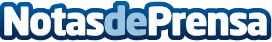 Dianova apuesta por un enfoque de los Objetivos de Desarrollo Sostenible basado en los Derechos HumanosTransformar objetivos y aspiraciones en derechos: el rol de los sistemas de derechos humanos en la Agenda 2030 para el Desarrollo SostenibleDatos de contacto:Mario Prieto+346365730Nota de prensa publicada en: https://www.notasdeprensa.es/dianova-apuesta-por-un-enfoque-de-los Categorias: Internacional Sociedad Solidaridad y cooperación http://www.notasdeprensa.es